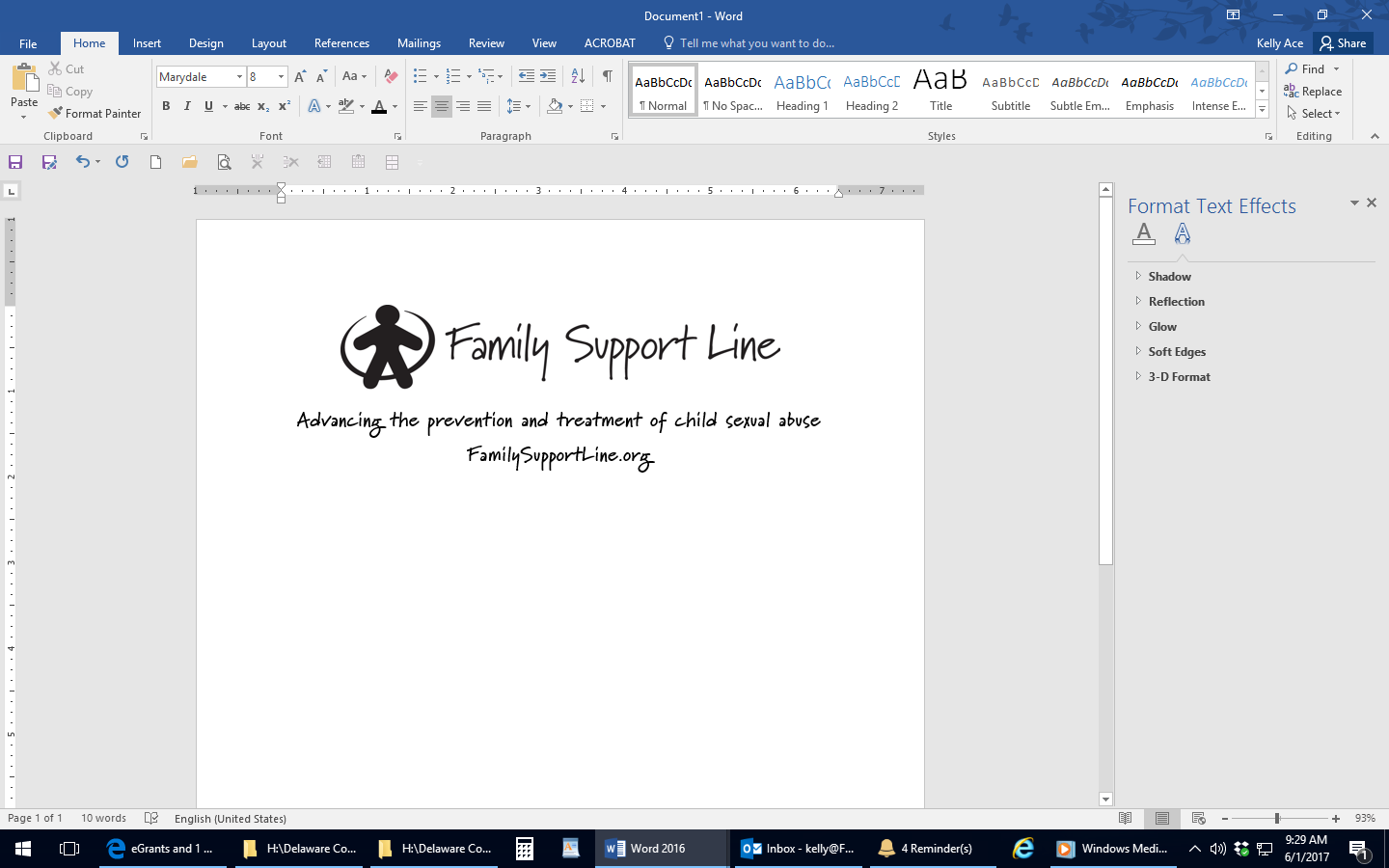 SexualitéLa sexualité est naturelle et fait partie de la vie.  Il est important de parler de la sexualité, même si le sujet n'est pas toujours facile à aborder.  Disposer d'informations précises sur la sexualité et le comportement sexuel peut aider une personne à :Rester en bonne santéSe sentir proche d'une autre personneSe sentir bien dans sa peauDonner et recevoir du plaisirDécider de la taille de sa familleÉviter certaines mauvaises expériences sexuellesPrendre des décisions en matière d'activité sexuelleConsentement SexuelLa loi exige que l'activité sexuelle entre deux personnes soit consensuelle.  Cela signifie que les deux personnes doivent :Comprendre la nature sexuelle du comportementAccepter l'acte sexuel sans contrainteAvoir la capacité juridique de consentir à l'acte sexuelUne personne que l'on oblige à avoir des relations sexuelles en utilisant la menace ou la force ne consent pas à l'activité sexuelle.  Il est illégal d'obliger une personne à avoir des relations sexuelles en utilisant la menace ou la force.Maris et femmes doivent librement consentir à une activité sexuelle avec leur conjoint.  Un mari ou une femme qui oblige son conjoint à avoir des relations sexuelles en utilisant la menace ou la force peut être accusé(e) de crime sexuel.Une personne qui consent à l'activité sexuelle peut changer d'avis, même pendant l'activité sexuelle.  Si la personne change d'avis, l'autre personne doit immédiatement cesser l'activité sexuelle.  Si l'autre personne ne cesse pas l'activité, elle peut être accusée de crime sexuel.Capacité juridique à exprimer son consentementIl est illégal d'avoir des relations sexuelles avec une personne qui n'a pas la capacité juridique de consentir à une activité sexuelle.En Pennsylvanie, une personne n'a pas la capacité juridique de consentir à une activité sexuelle si elle est :Âgée de moins de 13 ansEndormieInconscienteSévèrement handicapée mentalementSérieusement perturbée par la drogue ou l'alcoolLes femmes et les hommes âgés de 13 à 15 ans ne peuvent consentir à une activité sexuelle avec des personnes qui ont plus de 4 ans de plus qu'eux.Exemple : une personne de 13 ans née le 1er janvier peut légalement consentir à avoir des relations sexuelles avec une personne de 16 ans, mais pas avec une personne qui atteint l'âge de 17 ans le 1er janvier.Les femmes et les hommes âgés de 16 ans et plus peuvent légalement consentir à une activité sexuelle avec la personne de leur choix.  Cependant, ils ne peuvent pas consentir à une activité sexuelle avec une personne qui a autorité sur eux.  Par exemple, les adolescents et les adultes ne possèdent pas la capacité juridique de consentir à des relations sexuelles avec des figures d'autorité telles que :Les gardiens exerçant leurs fonctions dans un établissement où ils sont emprisonnés.Les enseignants, les entraîneurs et le personnel de leur école secondaire.Le personnel qui travaille dans un établissement pour mineurs, un centre de soin, une ONG ou une institution où ils vivent ou reçoivent des soins.Le fait que l'adolescent ou l'adulte souhaite avoir des relations sexuelles avec un travailleur qui a autorité sur lui n'est pas pris en compte. Ce type d'activité sexuelle demeure illégal.  Le travailleur peut être accusé d'« agression sexuelle en milieu institutionnel ».SexualitySexuality is a natural part of life.  It is important to talk about sexuality, even if it is not always easy.  Having accurate information about sexuality and sexual behavior can help a person:Stay healthyFeel close to another personFeel good about themselvesGive and receive pleasureDetermine the size of their familyAvoid some bad sexual experiencesMake wise decisions about sexual activitySexual ConsentThe law requires that sexual activity between two people be consensual.  This means that both people must: Understand the sexual nature of the behaviorWillingly agree to the sexual actHave the legal ability to consent to the sexual actA person who is threatened or forced to have sex does not consent to sexual activity.  It is illegal to force or threaten someone to have sex.Husbands and wives must freely consent to sexual activity with their spouses.  A husband or wife who threatens or forces their spouse to have sex can be charged with a sex crime.  A person who consents to sexual activity can change their mind, even during sexual activity.  If the person changes their mind, the other person must stop sexual activity right away.  If the other person doesn’t stop the activity, they can be charged with a sex crime.Legal Ability to ConsentIt is illegal to have sex with someone who doesn’t have the legal ability to consent to sexual activity.  In Pennsylvania, a person doesn’t have the legal ability to consent to sexual activity if they are:Less than 13 years oldAsleepUnconsciousSeverely mentally disabledSeriously impaired by drugs or alcohol Females and males age 13-15 can only consent to sexual activity with people who are less than 4 years older than they are.  Example: A 13-year-old born on January 1 can legally consent to sex with a 16-year-old, but not with someone who turns 17 on January 1.Females and males age 16 and older can legally consent to sexual activity with almost anyone they choose.  However, they cannot consent to sexual activity with a person who has power over them.  For example, teens and adults do not have the legal ability to consent to sex with authority figures such as: Guards where they are imprisoned.Teachers, coaches, and staff at their high school.Staff who work at a juvenile facility, treatment facility, NGO, or institution where they live or receive care.It doesn’t matter if a teen or adult wants to have sex with a worker who has authority over them.  The sexual activity is still illegal.  The worker can be charged with “institutional sexual assault.”